NewsletterCastle Eaton Parish CouncilThe term of office for all of Castle Eaton’s Parish Councillors will end in May this year.This will be an opportunity for anyone to apply for one of the five vacancies.In the event that there are more than five applicants, then an election will be held on the 5th May 2022.Since 2018, when the existing Parish Council was elected, many issues and objectives have been managed by the Councillors, a few of the more notable ones are listed below:Establishment of the Community Benefit Fund at arm’s length from the Parish Council. Creation of the Environmental Group.Underpinning the finances of the Village Hall.The placing of an Asset of Community Value charge on the Red Lion.Dealing with planning applications, and in particular, the current Anaerobic Digester application.The effectiveness of the Parish Council is down to its members, so we would like to urge all residents to give serious consideration to joining the Parish Council. In the first instance please contact the Parish Clerk, Teresa Whyborn, teresawhyborn@btinternet.com The next Parish Council meeting will be held on 21st February at 19:00 in the Village Hall.Dog FoulingThere has been a marked increase in dog fouling in and around the village. It would appear that there is a small minority of dog owners that are blatantly flouting the law.All dog owners have a duty to clear-up and properly dispose of any faeces, as failure to do so is illegal, antisocial and a potential health hazard. Swindon Borough Council state: “Any person in charge of a dog must immediately remove faeces if the dog defecates at any time on public land. The faeces should be appropriately disposed of either at home, in a dog waste bin or any general litter bin.”“If the faeces have been picked up but the bag has not been properly disposed, then this may be a littering offence and can be reported...”The Parish Council will actively support the prosecution of any individual found to be in breach of Swindon Borough Council’s byelaws.Castle Eaton Village Hall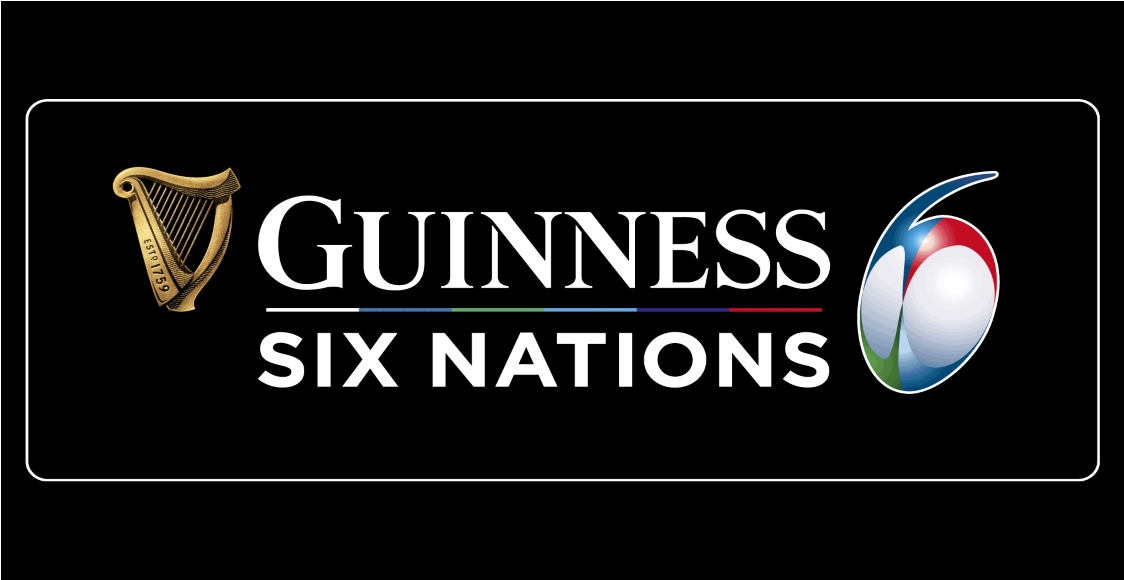 We will be showing each of the England games, during the Six Nations tournament, in the Village Hall. If you would like to join like-minded rugby fans, please come along.We will provide a few nibbles and you should bring your own beverage of choice, to see you through the games.England Games – Current ScheduleScotland V England Saturday 5th February	Kick-off 16:45.Italy V England Sunday 13th February	Kick-off 16:00Wales V England Saturday 26th February	Kick-off 16:45. Ireland V England Saturday 12th March. 	Kick-off 16:45.France V England Saturday 19th March.	Kick-off 20:00The hall will be open 30 mins before the kick-off for each fixture.If anyone would like to volunteer to run any of the other fixtures, please contact David Price (pricedap@outlook.com) A small donation would be appreciated to cover the costs. We look forward to seeing you.